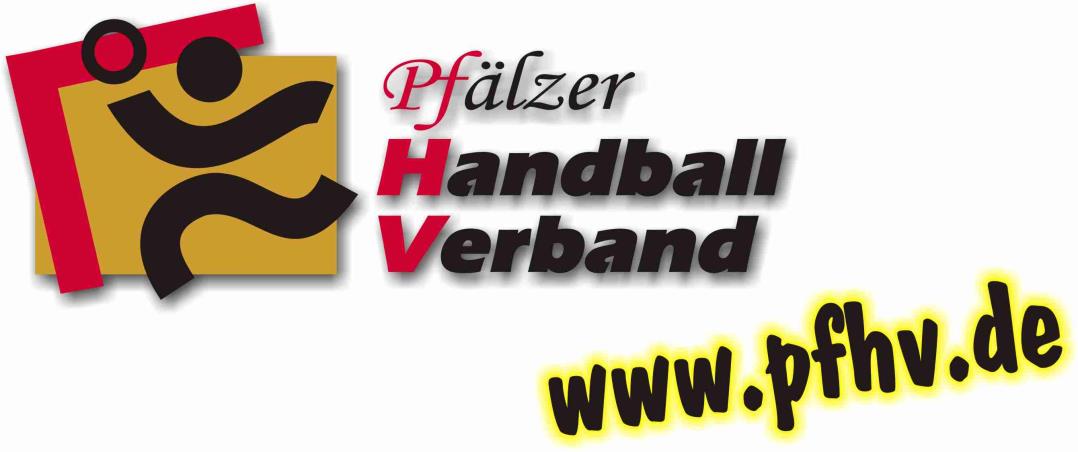 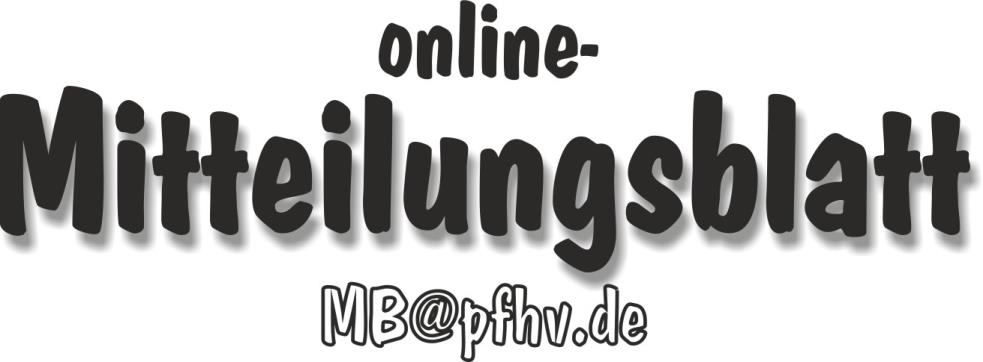 Nummer 43Stand: 23.10.2014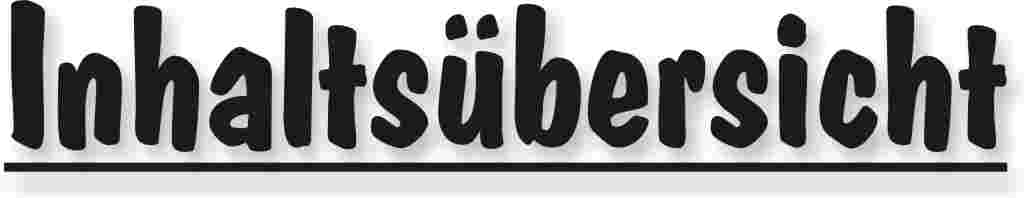 Halten Sie die Strg-Taste gedrückt und klicken in der Übersicht auf die gewünschte Seitenzahl, danach gelangen Sie direkt zur entsprechende Stelle im word-Dokument.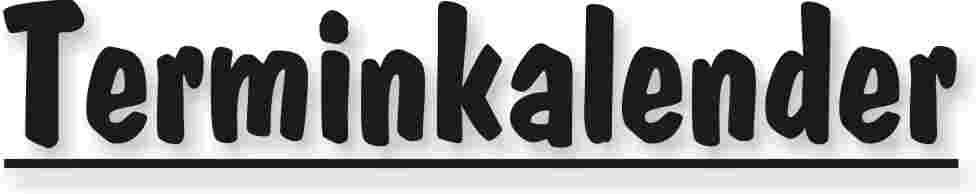 Der komplette Terminkalender kann auf der PfHV-Homepage heruntergeladen werden:http://www.pfhv.de/html/Service/Terminkalender.htm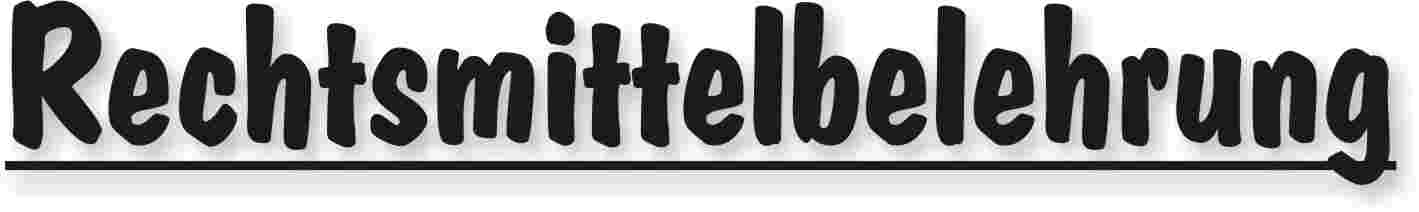 Gegen alle Sportinstanzenbescheide ist innerhalb von 14 Tagen nach Zustellung gebührenfreier doch kostenpflichtiger Einspruch zum Vorsitzenden des VSG möglich [maßgebend ist nach § 42 RO grundsätzlich das Datum des Poststempels. Der Zugang gilt am dritten Tag nach der Aufgabe als erfolgt: bei Veröffentlichung im MB gilt er mit dem dritten Tage nach der Veröffentlichung als bewirkt].Gegen Urteile des VSG ist innerhalb von 14 Tagen nach Zustellung [maßg. siehe 1.] Berufung zum VG-Vorsitzenden möglich.Gegen Urteile des Verbandsgerichtes ist innerhalb von 14 Tagen nach Zustellung [maßg.s.1.] Revision zum Vorsitzenden des DHB-Bundesgerichtes, Herrn Dr. Hans-Jörg Korte, Eickhorstweg 43, 32427 Minden möglich. Innerhalb dieser Frist sind darüber hinaus die Einzahlung der Revisionsgebühr in Höhe von EUR 500,00 und eines Auslagenvorschusses in Höhe von EUR 400,00 beim DHB nachzuweisen. Auf die weiteren Formvorschriften aus § 37 RO DHB wird ausdrücklich hingewiesen.Für alle Einsprüche, Berufungen und Revisionen gilt....Die entsprechenden Schriften sind von einem Vorstandsmitglied und dem Abteilungsleiter zu unterzeichnen. Name und Funktion des jeweiligen Unterzeichnenden müssen in Druckschrift vermerkt sein. Sie müssen einen Antrag enthalten, der eine durchführbare Entscheidung ermöglicht. Der Nachweis über die Einzahlung von Gebühr und Auslagenvorschuss ist beizufügen. Die §§ 37 ff. RO sind zu beachten.Einsprüche gegen Entscheidungen der Sportinstanzen  -  EUR 0,00 Rechtsbehelfe zum PfHV-VSG  -  EUR 26,00Berufung zum PfHV-VG  -  EUR 50,00Revision zum BG DHB:     EUR 500,00 und EUR 400,00 Auslagenvorschuss = EUR 900,00 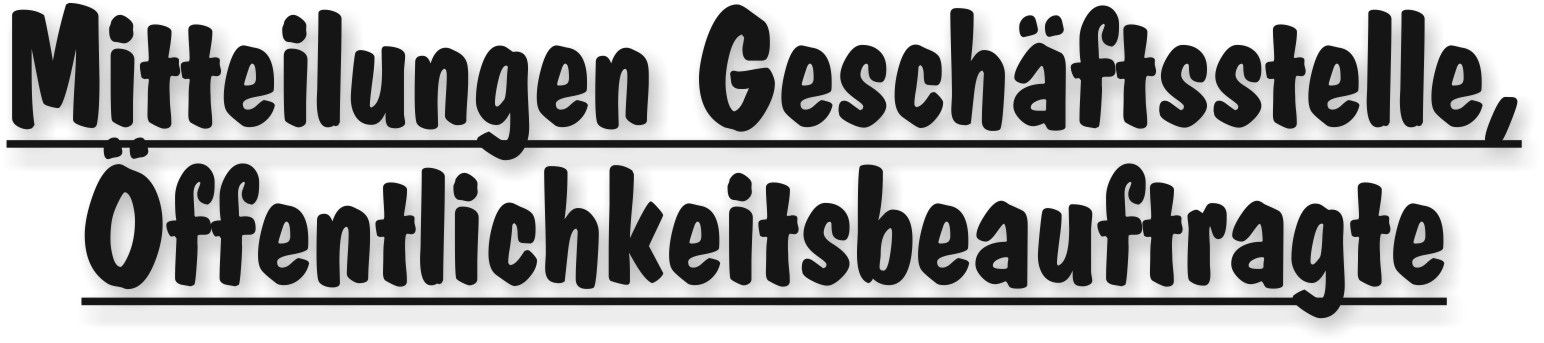 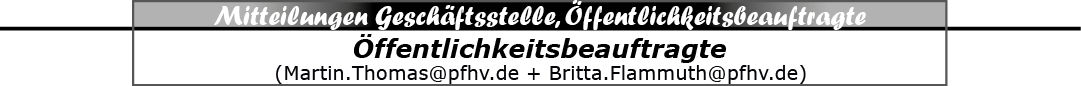 | Britta Flammuth | Martin Thomas |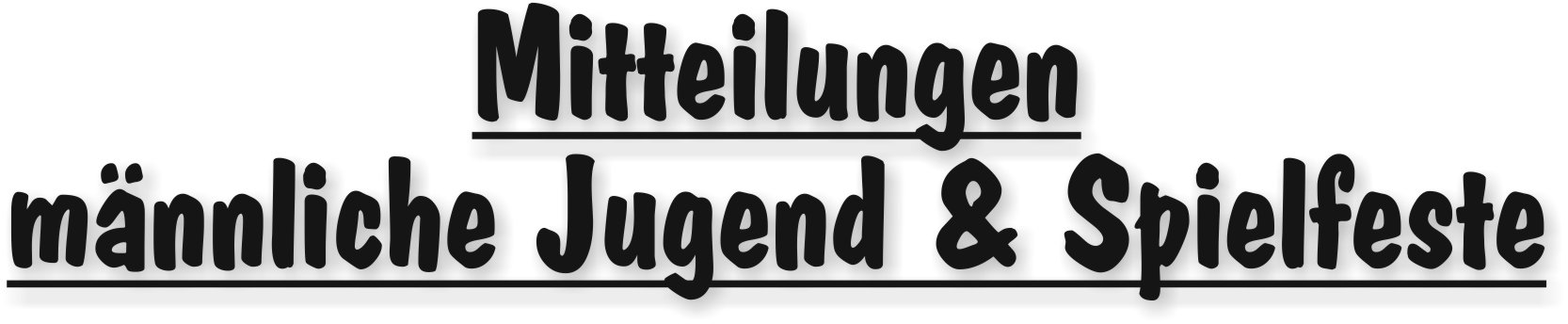 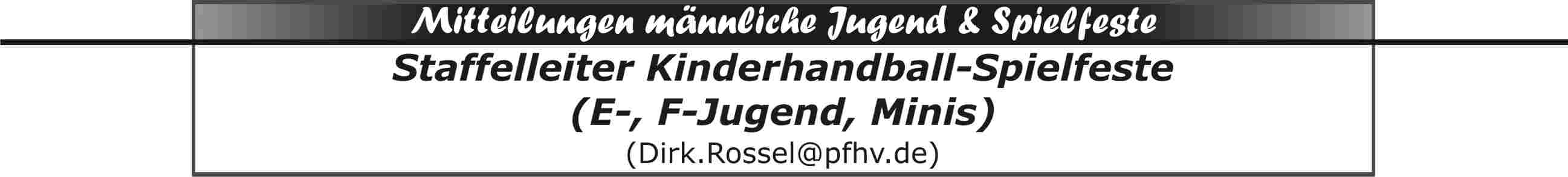 Laubfrösche (Minis):Die JSG Mutterstadt/Ruchheim hat ihre Minis abgemeldet. Wer gerne die offenen Spielfest-Plätze (im SIS mit zzz gekennzeichnet) belegen bzw. ausrichten möchte, kann sich bei mir melden.|Dirk Rossel|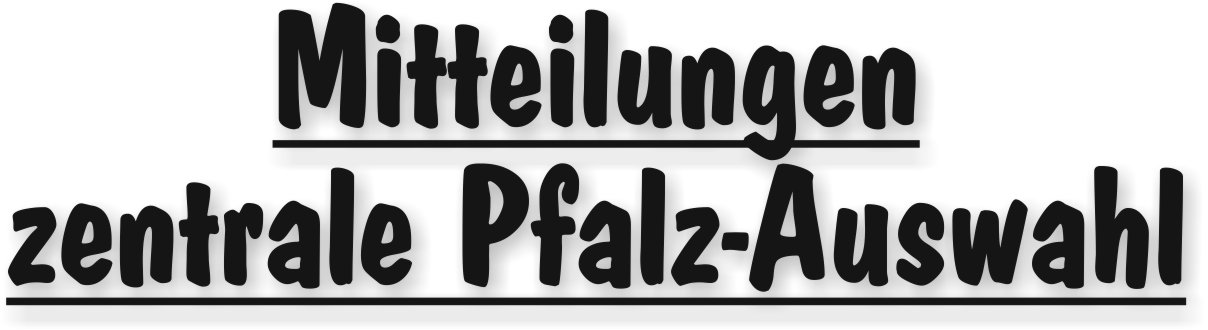 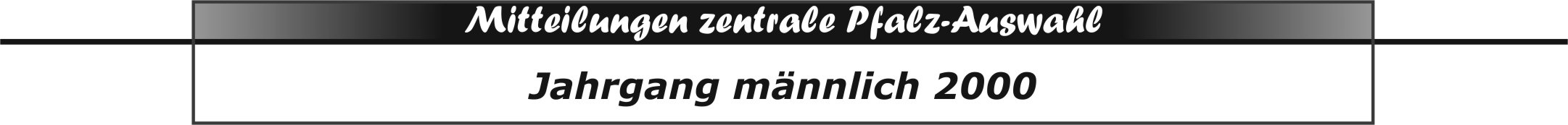 Einladungen TageslehrgangFür die Pfalzauswahl des Jahrgangs m2000 findet, als Vorbereitung für das Walter-Laubersheimer-Gedächtnis-Turnier am 01.11.2014 in Montabaur, am Samstag, 25.10.2014, in der Pfalzhalle Haßloch,ein Tageslehrgang statt.Für diesen Lehrgang werden die nachfolgenden Spieler eingeladen:TuS KL-Dansenberg:	Norman Becker, Frederik Bohm, Steven Giebelhaus,
Timo Holstein, Paul Poloczek, Mike SpäthJSG Schiff/Ass/Dann:	Adrian Herrmann, Dominik SelingerTSG Friesenheim:	Marlon Kerth, Alessandro Ricco, Bastian und Luka WilbrandtTV Hochdorf:		Jannis Schneibel, Kevin WagnerTV Kirrweiler:		Jan Gerbershagen, Yessine MeddebJSG Landau/Land:	Yves EichingerHSG Lingenf/Schweg:	Eric FischerHR Göllheim/Eisenb:	Dimitri KerberTV Dudenhofen:		Lorenz WorfGeplanter Ablauf:bis 08:45 Uhr 		Anreise09:00 - 11:30 Uhr	1. Trainingseinheit11:30 - 13:30 Uhr	Mittagspause 13:30 - 16:00 Uhr	2. Trainingseinheit16:00 - 16:30 Uhr	--  Besprechung und 
 				--  endgültige Nominierung für das
 				    Walter-Laubersheimer-Gedächtnis-Turnier 
anschließend:		--  Halle aufräumen
Hinweis:Alle eingeladenen Spieler wurde bereits am 16.10.2014 persönlich per E-Mail angeschrieben und müssen mit einer Nominierung zum Walter-Laubersheimer-Gedächtnis-Turnier am 01.11. in Montabaur rechnen.Der endgültige Kader für das Turnier wird am Ende des Tageslehrgangs festgelegt.Änderungen sind jederzeit möglich.Spielverlegungen sind keine erforderlich, da weder am 25.10. noch am 01.11. Meisterschaftsspiele mit Beteiligung von betroffenen Auswahlspielern stattfinden.Rückfragen/Entschuldigungen nur an die Trainer Daniel Meyer und Björn Dinger (telefonische Erreichbarkeiten auf der HP).|Rolf Starker|AuswahltrainingDas in früheren MB angekündigte Auswahltraining amMittwoch, 29.10.2014, LLZ Haßloch,entfällt, da die Halle anderweitig belegt ist und keine Ersatzhalle in den Herbstferien gefunden werden konnte.Bitte die Auswahlspieler Jahrgang m2000 verständigen.TermineSamstag, 25.10.2014 - ab 08:45 Uhr Tageslehrgang LLZ Haßloch
Samstag, 01.11.2014 - Walter-Laubersheimer-Gedächtnis-Turnier
Mittwoch, 12.11.2014 - 17:30 bis 20:30 Uhr - Training LLZ Haßloch
Mittwoch, 26.11.2014 - 17:30 bis 20:30 Uhr - Training LLZ Haßloch
Mittwoch, 10.12.2014 - 17:30 bis 20:30 Uhr - Training LLZ Haßloch
Mittwoch, 07.01.2015 - 17:30 bis 20:30 Uhr - Training LLZ Haßloch
Mittwoch, 21.01.2015 - 17:30 bis 20:30 Uhr - Training LLZ Haßloch
Mittwoch, 04.02.2015 - 17:30 bis 20:30 Uhr - Training LLZ Haßloch
Mittwoch, 18.02.2015 - 17:30 bis 20:30 Uhr - Training LLZ Haßloch
Mittwoch, 04.03.2015 - 17:30 bis 20:30 Uhr - Training LLZ Haßloch
Mittwoch, 18.03.2015 - 17:30 bis 20:30 Uhr - Training LLZ Haßloch
Weitere Tageslehrgänge werden ggf. separat angekündigt und veröffentlicht.|Rolf Starker|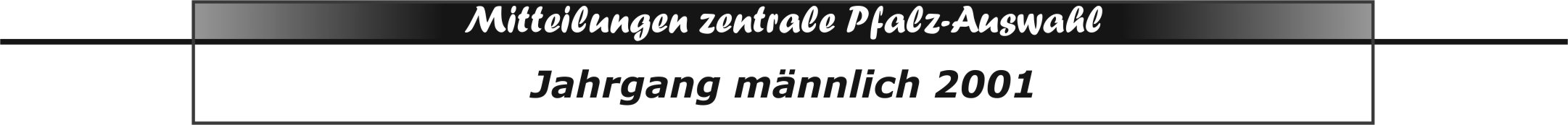 AuswahltrainingAufgrund der Reduzierung des Auswahlkaders findet nun ab 05.11. 
für beide Trainingsgruppen das Training gemeinsam statt und zwar 
in der Zeit von 17:30 Uhr bis 20:30 Uhr.Termine und neue UhrzeitenMittwoch, 05.11.2014 - 17:30 bis 20:30 Uhr - Training LLZ Haßloch
Mittwoch, 19.11.2014 - 17:30 bis 20:30 Uhr - Training LLZ Haßloch
Mittwoch, 03.12.2014 - 17:30 bis 20:30 Uhr - Training LLZ Haßloch
Mittwoch, 17.12.2014 - 17:30 bis 20:30 Uhr - Training LLZ Haßloch
Mittwoch, 14.01.2015 - 17:30 bis 20:30 Uhr - Training LLZ Haßloch
Mittwoch, 28.01.2015 - 17:30 bis 20:30 Uhr - Training LLZ Haßloch
Mittwoch, 11.02.2015 - 17:30 bis 20:30 Uhr - Training LLZ Haßloch
Mittwoch, 25.02.2015 - 17:30 bis 20:30 Uhr - Training LLZ Haßloch
Mittwoch, 11.03.2015 - 17:30 bis 20:30 Uhr - Training LLZ Haßloch
Mittwoch, 25.03.2015 - 17:30 bis 20:30 Uhr - Training LLZ HaßlochTageslehrgänge werden ggf. separat angekündigt und veröffentlicht.|Rolf Starker|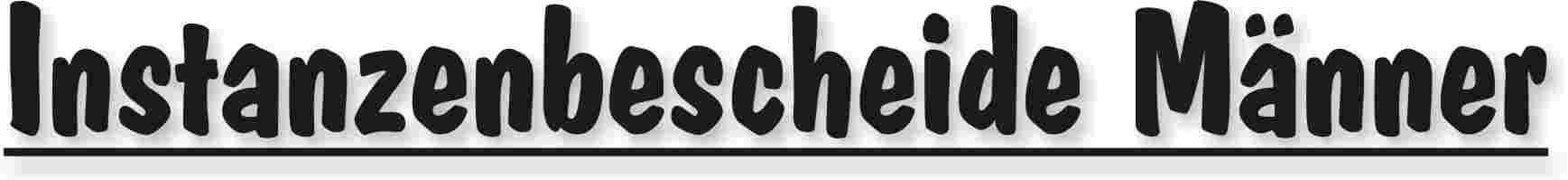 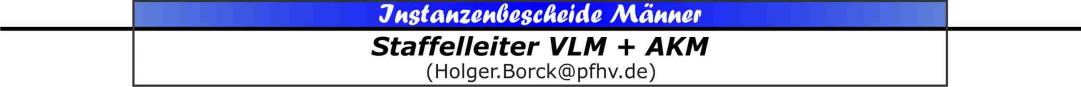 |Holger Borck|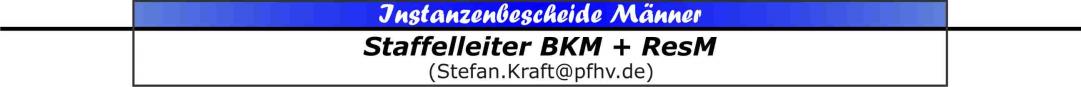 |Stefan Kraft|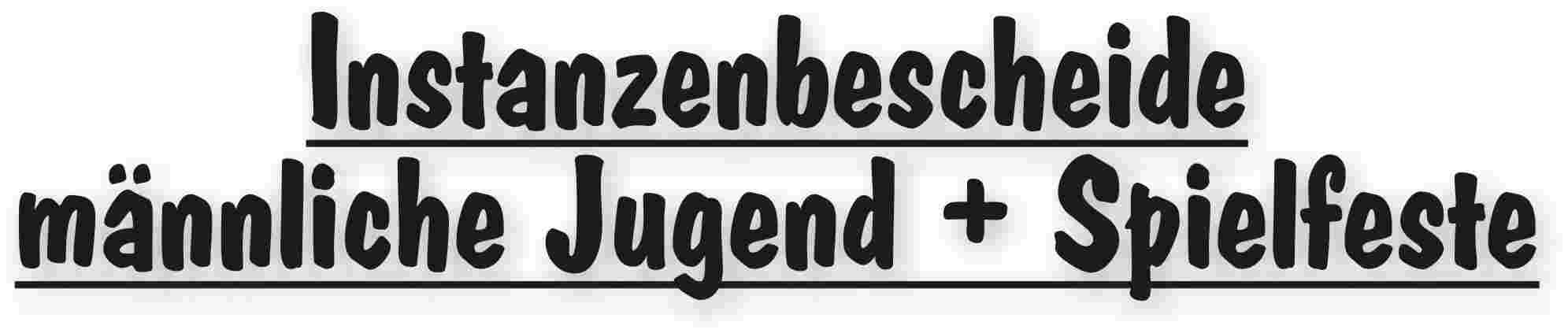 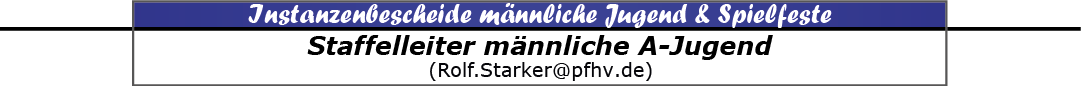 |Rolf Starker|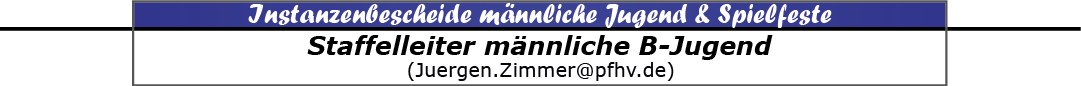 |Jürgen Zimmer|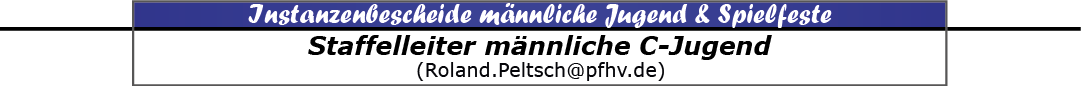 |Roland Peltsch|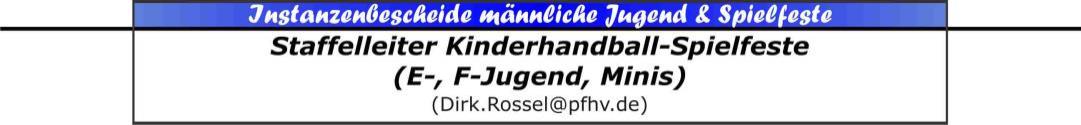 |Dirk Rossel|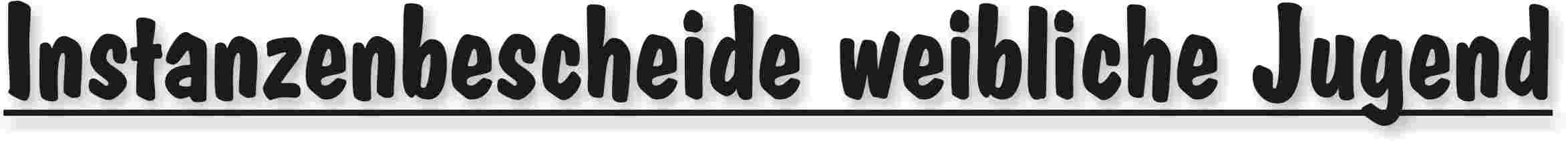 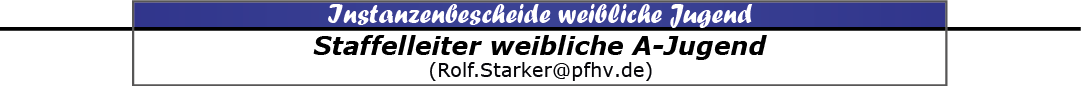 Korrektur Instanzenbescheid-Nummer (MB42)|Rolf Starker|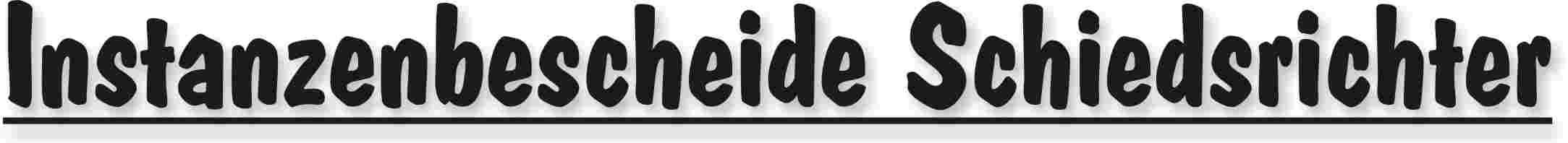 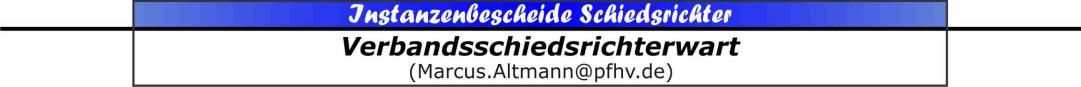 |Marcus Altmann|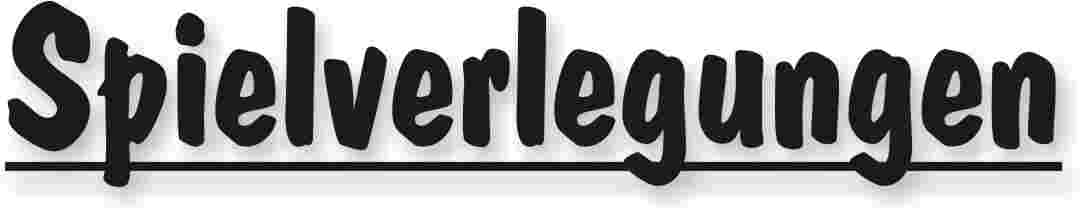 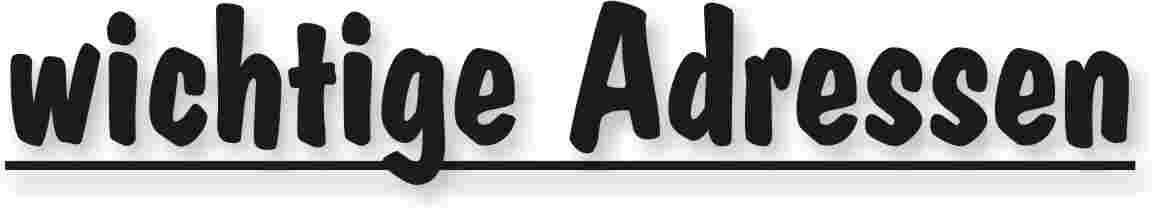 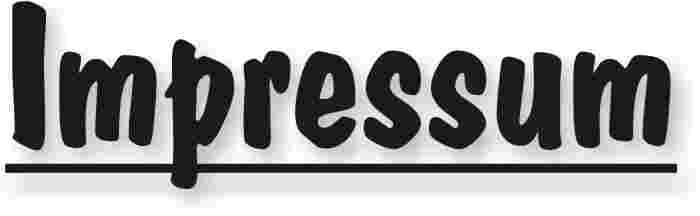 Veröffentlichung: Das Mitteilungsblatt (MB) des PfHV erscheint i.d.R. wöchentlich als online-Ausgabe. Die rechtsverbindliche Form ist das online-MB! Die gegen Aufpreis ggf. zusätzlich bestellten Print-MB sind ausschließlich ein Service. Folglich ist das Datum der online-Veröffentlichung (siehe Kopfzeile) ausschlaggebend. Das online-MB wird permanent als Download auf www.pfhv.de angeboten und satzungemäß zusätzlich versendet. Hierfür wird weiterhin der bekannte Newsletter verwendet. Achtung: Ob oder welche Adressen im Newslettersystem eingetragen werden, sprich wer das MB per Newsletter erhält, bestimmt eigenverantwortlich jeder Verein. Jeder Verein kann permanent beliebig viele E-Mail-Adressen eintragen und jederzeit wieder löschen. Den Newsletter finden Sie unter dem Direktlink: www.Newsletter.pfhv.de Verantwortung: Verantwortlich für die Zusammenstellung sind die Öffentlichkeitsbeauftragten des PfHV (Britta Flammuth  & Martin Thomas), für den Inhalt der jeweilige Unterzeichner / Autor. Kosten / Abonnement / Kündigung:Mitglieder sind (§ 6 Abs. 2 der Satzung) verpflichtet, das amtliche Mitteilungsblatt (MB) digital zu beziehen, also nicht mehr auf dem Postweg. Der Jahresbezugspreis für die online-Version beträgt pro Verein pauschal 50,00 € inkl. MWSt.; es können beliebig viele Empfänger des digitalen MB ins Newslettersystem (www.Newsletter.pfhv.de) eingetragen werden. Die zusätzlich zum online-MB gegen Aufpreis bestellten Print-Exemplare können bis 15.05. zum 30.06. bzw. bis 15.11. zum 31.12. gekündigt werden. Redaktionsschluss / Meldestelle:Redaktionsschluss ist für E-Mails an die Öffentlichkeitsbeauftragten mittwochs um 17 Uhr, für Faxe/Anrufe/… an die Geschäftsstelle mittwochs um 9 Uhr. Die Öffentlichkeitsbeauftragten können nur Infos per E-Mail und in der Formatvorlage für das MB bearbeiten. Faxe/Anrufe/… bitte an die Geschäftsstelle. Bei Fragen: MBpfhv.de  oder  Geschaeftsstellepfhv.de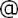 Haftungsausschluss:Bei Nichterscheinen infolge höherer Gewalt entfällt die Lieferpflicht und ein Anspruch auf Rückerstattung des Bezugspreises besteht nicht. 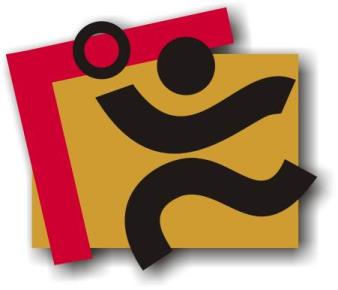 TerminkalenderSeite 3RechtsmittelbelehrungSeite 4Mitteilungen / Infos:Mitteilungen / Infos:Mitteilungen / Infos:Mitteilungen Präsidium – Mitteilungen Geschäftsstelle, ÖffentlichkeitsbeauftragteSeite 5Mitteilungen Passstelle–Mitteilungen allgemein –Mitteilungen Erdinger Alkoholfrei Pfalzpokal –Mitteilungen Männer –Mitteilungen Frauen–Mitteilungen Pfalzgas-Cup–Mitteilungen männliche Jugend & SpielfesteSeite 6Mitteilungen weibliche Jugend–Mitteilungen Talentförderung Rheinland-Pfalz-Auswahl–Mitteilungen Talentförderung Pfalz-AuswahlSeite 7Mitteilungen Talentförderung Auswahlstützpunkte Pfalz–Mitteilungen Talentförderung Torwartstützpunkte Pfalz–Mitteilungen Schiedsrichter & Zeitnehmer/Sekretär–Urteile:Urteile:Urteile:VG- & VSG-Urteile–Instanzenbescheide: fehlende Spielausweise–Instanzenbescheide: Männer Seite 11Instanzenbescheide: Frauen–Instanzenbescheide: männliche Jugend & SpielfesteSeite 13Instanzenbescheide: weibliche JugendSeite 17Instanzenbescheide: SchiedsrichterSeite 18Spielverlegungen Seite 19Sonstiges–wichtige AdressenSeite 21ImpressumSeite 22TagDatumvonbisVeranstaltung (Pfälzer Handball-Verband)Mo20.10.14Ferien Rheinland-Pfalz: Herbstferien (Beginn)Mi22.10.1417:3021:00Auswahl (zentral) : m2001 Training in Haßloch (LLZ Haßloch)Sa25.10.14Auswahl (zentral): m2000 Tageslehrgang (LLZ Haßloch)Mi29.10.1417:3020:30Auswahl (zentral): m2000 Training in Haßloch (LLZ Haßloch)Fr31.10.14Ferien Rheinland-Pfalz: Herbstferien (Ende)Sa01.11.14Feiertag in RLP: AllerheiligenSa01.11.14Auswahl (m00 und w01): W.-Laubersheimer-Gedächtnisturnier in MontabaurMo03.11.1417:3020:30Auswahl (zentral): w2001 Training in Haßloch (LLZ Haßloch)Mi05.11.1417:3021:00Auswahl (zentral) : m2001 Training in Haßloch (LLZ Haßloch)Sa08.11.1410:0012:00Auswahlstützpunkte: Training w2003Sa08.11.149:0013:00Auswahlstützpunkte: Training männlich (Orte siehe Homepage)Mo10.11.1417:3020:30Auswahl (zentral): w2002 Training in Haßloch (LLZ Haßloch)Mi12.11.1417:3020:30Auswahl (zentral): m2000 Tageslehrgang (LLZ Haßloch)Mi12.11.1419:00Schiedsrichter: Lehrabend Gespanne (LLZ Haßloch)Sa15.11.149:0013:00Auswahlstützpunkt: Torleute m+w in BornheimSo16.11.14Festtag: VolkstrauertagMo17.11.1417:3020:30Auswahl (zentral): w2001 Training in Haßloch (LLZ Haßloch)Mo17.11.1419:00Schiedsrichter: Lehrabend Einzel-Schiedsrichter (LLZ Haßloch)Mi19.11.1417:3021:00Auswahl (zentral) : m2001 Training in Haßloch (LLZ Haßloch)Sa22.11.1410:0012:00Auswahlstützpunkte: Training w2003Sa22.11.149:0013:00Auswahlstützpunkte: Training männlich (Orte siehe Homepage)So23.11.14Festtag: TotensonntagMo24.11.1417:3020:30Auswahl (zentral): w2002 Training in Haßloch (LLZ Haßloch)Mo24.11.1419:00Schiedsrichter-Ausschuss-Sitzung (LLZ Haßloch)Mi26.11.1417:3020:30Auswahl (zentral): m2000 Tageslehrgang (LLZ Haßloch)Sa29.11.14Pfalzgas-Cup 2014: Zwischenrunde mB und wBSo30.11.14Pfalzgas-Cup 2014: Zwischenrunde mC und wCMo01.12.1417:3020:30Auswahl (zentral): w2001 Training in Haßloch (LLZ Haßloch)Mi03.12.1417.3021:00Auswahl (zentral) : m2001 Training in Haßloch (LLZ Haßloch)Sa06.12.1410:0012:00Auswahlstützpunkte: Training w2003Sa06.12.149:0013:00Auswahlstützpunkte: Training männlich (Orte siehe Homepage)Mo08.12.1417:3020:30Auswahl (zentral): w2002 Training in Haßloch (LLZ Haßloch)Mi10.12.1417:3020:30Auswahl (zentral): m2000 Tageslehrgang (LLZ Haßloch)So14.12.14Pfalzgas-Cup 2014: Final Four in Kandel (+Abschlussevent)Mo15.12.1417:3020:30Auswahl (zentral): w2001 Training in Haßloch (LLZ Haßloch)Mi17.12.1417:0021:00Auswahl (zentral) : m2001 Training in Haßloch (LLZ Haßloch)Sa20.12.149:0013:00Auswahlstützpunkte w2003: Jahresabschlussturnier in BornheimGeldstrafen, Gebühren, Unkosten aus diesem MBGeldstrafen, Gebühren und Unkosten aus Bescheiden/Urteilen aus diesem MB werden im Nachhinein vierteljährlich mit Rechnung angefordert. Aufgrund dieser MB-Veröffentlichung bitte -KEINE- Zahlung leisten!KWVeröffentlichungMB-Nr.erstellt vonBemerkung44Do, 30.10.2014MB 44M. Thomas45Do, 06.11.2014MB 45B. Flammuth46Do, 13.11.2014MB 46M. Thomas47Do, 20.11.2014MB 47B. Flammuth48Do, 27.11.2014MB 48M. Thomas49Do, 04.12.2014MB 49B. Flammuth50Do, 11.12.2014MB 50M. Thomas51Do, 18.12.2014MB 51+52B. Flammuth52Do, 25.12.20141Do, 01.01.20152Do, 08.01.2015MB 01+02M. Thomas3Do, 15.01.2015MB 03B. Flammuth4Do, 22.01.2015MB 04M. Thomas5Do, 29.01.2015MB 05M. Thomas6Do, 05.02.2015MB 06B. Flammuth7Do, 12.02.2015MB 07B. Flammuth8Do, 19.02.2015MB 08M. Thomas9Do, 26.02.2015MB 09B. Flammuth10Do, 05.03.2015MB 10M. Thomas11Do, 12.03.2015MB 11B. Flammuth12Do, 19.03.2015MB 12M. Thomas13Do, 26.03.2015MB 13B. FlammuthGeldstrafen, Gebühren und Unkosten aus Bescheiden/Urteilen aus diesem MB werden im Nachhinein vierteljährlich mit Rechnung angefordert. Aufgrund dieser MB-Veröffentlichung bitte -KEINE- Zahlung leisten!Nr.121 – 18/14betroffenSpieler Qualen, Sven, TSG KaiserslauternSpieler Qualen, Sven, TSG KaiserslauternSpieler Qualen, Sven, TSG KaiserslauternSpieler Qualen, Sven, TSG KaiserslauternSpieler Qualen, Sven, TSG KaiserslauternSp-Nr.120030M-SpielTSG Kaiserslautern – TV Wörth 2TSG Kaiserslautern – TV Wörth 2TSG Kaiserslautern – TV Wörth 2TSG Kaiserslautern – TV Wörth 2TSG Kaiserslautern – TV Wörth 2Sp-Datum12.10.14LigaAKM 1AKM 1AKM 1AKM 1AKM 1GrundBesonders rücksichtslose Aktion gegen den GegenspielerBesonders rücksichtslose Aktion gegen den GegenspielerBesonders rücksichtslose Aktion gegen den GegenspielerBesonders rücksichtslose Aktion gegen den Gegenspieler§§RO 17,5bBeweisSpielberichtSpielberichtSpielberichtSpielberichtSpielberichtSperre4 M-Spiele4 M-Spiele4 M-Spiele4 M-Spiele4 M-Spielelängstens:11.12.14Geldstrafe50,00 €Bemer-kung:Gebühr5,00 €Bemer-kung:Summe55,00 €Bemer-kung:HaftenderTSG KaiserslauternTSG KaiserslauternTSG KaiserslauternNr.121 – 19/14betroffenTSV Kuhardt 2TSV Kuhardt 2TSV Kuhardt 2TSV Kuhardt 2Sp-Nr.132023M-SpielTSV Kuhardt 2 – MSG Pirmasens-WaldfischbsachTSV Kuhardt 2 – MSG Pirmasens-WaldfischbsachTSV Kuhardt 2 – MSG Pirmasens-WaldfischbsachTSV Kuhardt 2 – MSG Pirmasens-WaldfischbsachSp-Datum11.10.14LigaAKM 2AKM 2AKM 2AKM 2GrundAufsteigende Durchnummerierung wurde nicht beachtetAufsteigende Durchnummerierung wurde nicht beachtetAufsteigende Durchnummerierung wurde nicht beachtet§§Dfb. 15BeweisSpielberichtSpielberichtSpielberichtSpielberichtSperrelängstens:Geldstrafe10,00 €Bemer-kung:Gebühr5,00 €Bemer-kung:Summe15,00 €Bemer-kung:HaftenderTSV KuhardtTSV KuhardtTSV KuhardtNr.151 – 16/14betroffenTV HerxheimTV HerxheimTV HerxheimSp-Nr.142026M-SpielTuS Heiligenstein 2 – TV HerxheimTuS Heiligenstein 2 – TV HerxheimTuS Heiligenstein 2 – TV HerxheimSp-Datum11.10.14LigaBKM 2BKM 2BKM 2GrundAbsage zum PunktspielAbsage zum PunktspielAbsage zum PunktspielAbsage zum PunktspielAbsage zum Punktspiel§§25:1,1 ROBeweisEmail von Andy Mook, vom 10.10.14Email von Andy Mook, vom 10.10.14Email von Andy Mook, vom 10.10.14Sperrelängstens:Geldstrafe100 €Bemer-kung:Spielwertung 0:0 Tore und 2:0 Punkte für TuS HeiligensteinSpielwertung 0:0 Tore und 2:0 Punkte für TuS HeiligensteinSpielwertung 0:0 Tore und 2:0 Punkte für TuS HeiligensteinGebühr5 €Bemer-kung:Spielwertung 0:0 Tore und 2:0 Punkte für TuS HeiligensteinSpielwertung 0:0 Tore und 2:0 Punkte für TuS HeiligensteinSpielwertung 0:0 Tore und 2:0 Punkte für TuS HeiligensteinSumme105 €Bemer-kung:Spielwertung 0:0 Tore und 2:0 Punkte für TuS HeiligensteinSpielwertung 0:0 Tore und 2:0 Punkte für TuS HeiligensteinSpielwertung 0:0 Tore und 2:0 Punkte für TuS HeiligensteinHaftenderTV HerxheimTV HerxheimTV HerxheimTV HerxheimTV HerxheimNr.151 – 17/14betroffenDennis Aumann (VSK Niederfeld)Dennis Aumann (VSK Niederfeld)Dennis Aumann (VSK Niederfeld)Sp-Nr.141017M-SpielVSK Niederfeld – SG Asselheim/KindenheimVSK Niederfeld – SG Asselheim/KindenheimVSK Niederfeld – SG Asselheim/KindenheimSp-Datum04.10.14LigaBKM 1BKM 1BKM 1GrundBesonders grob unsportliches VerhaltenBesonders grob unsportliches VerhaltenBesonders grob unsportliches VerhaltenBesonders grob unsportliches VerhaltenBesonders grob unsportliches Verhalten§§17:5c ROBeweisSR BerichtSR BerichtSR BerichtSperre4M Spiele4M Spiele4M Spielelängstens:03.11.14Geldstrafe100 €Bemer-kung:Gebühr5 €Bemer-kung:Summe105 €Bemer-kung:HaftenderVSK NiederfeldVSK NiederfeldVSK NiederfeldVSK NiederfeldVSK NiederfeldGeldstrafen, Gebühren und Unkosten aus Bescheiden/Urteilen aus diesem MB werden im Nachhinein vierteljährlich mit Rechnung angefordert. Aufgrund dieser MB-Veröffentlichung bitte -KEINE- Zahlung leisten!Nr.310-30/2014BetroffenSpieler Tim Martens, HSG Lingenfeld / Schwegenheim, SpA-Nr. 107036Spieler Tim Martens, HSG Lingenfeld / Schwegenheim, SpA-Nr. 107036Spieler Tim Martens, HSG Lingenfeld / Schwegenheim, SpA-Nr. 107036Sp-Nr.311027M-SpielSG Asselh/Kindenh - HSG Lingenf/Schwegenh SG Asselh/Kindenh - HSG Lingenf/Schwegenh SG Asselh/Kindenh - HSG Lingenf/Schwegenh Sp-Datum11.10.2014LigaJKKmAJKKmAJKKmAGrundBesonders grob unsportliches VerhaltenBesonders grob unsportliches VerhaltenBesonders grob unsportliches VerhaltenBesonders grob unsportliches VerhaltenBesonders grob unsportliches Verhalten§§17 Abs. 1 Buchst. c) ROBeweisAngaben der SR auf Spielbericht Angaben der SR auf Spielbericht Angaben der SR auf Spielbericht Sperrefür das nächste Meisterschaftsspiel der Mann-schaft in der er fehlbar wurdefür das nächste Meisterschaftsspiel der Mann-schaft in der er fehlbar wurdefür das nächste Meisterschaftsspiel der Mann-schaft in der er fehlbar wurdeLängstens:GeldstrafeBemerkungSpieler wurde disqualifiziert, weil er sich inder letzten Spielminute besonders grob un-sportlich verhielt, indem er die Wurfaus-führung des Gegners (Freiwurf) verhinderte(Regel 8:10 c). Spieler wurde disqualifiziert, weil er sich inder letzten Spielminute besonders grob un-sportlich verhielt, indem er die Wurfaus-führung des Gegners (Freiwurf) verhinderte(Regel 8:10 c). Spieler wurde disqualifiziert, weil er sich inder letzten Spielminute besonders grob un-sportlich verhielt, indem er die Wurfaus-führung des Gegners (Freiwurf) verhinderte(Regel 8:10 c). Gebühr5.- €BemerkungSpieler wurde disqualifiziert, weil er sich inder letzten Spielminute besonders grob un-sportlich verhielt, indem er die Wurfaus-führung des Gegners (Freiwurf) verhinderte(Regel 8:10 c). Spieler wurde disqualifiziert, weil er sich inder letzten Spielminute besonders grob un-sportlich verhielt, indem er die Wurfaus-führung des Gegners (Freiwurf) verhinderte(Regel 8:10 c). Spieler wurde disqualifiziert, weil er sich inder letzten Spielminute besonders grob un-sportlich verhielt, indem er die Wurfaus-führung des Gegners (Freiwurf) verhinderte(Regel 8:10 c). Summe5.- €BemerkungSpieler wurde disqualifiziert, weil er sich inder letzten Spielminute besonders grob un-sportlich verhielt, indem er die Wurfaus-führung des Gegners (Freiwurf) verhinderte(Regel 8:10 c). Spieler wurde disqualifiziert, weil er sich inder letzten Spielminute besonders grob un-sportlich verhielt, indem er die Wurfaus-führung des Gegners (Freiwurf) verhinderte(Regel 8:10 c). Spieler wurde disqualifiziert, weil er sich inder letzten Spielminute besonders grob un-sportlich verhielt, indem er die Wurfaus-führung des Gegners (Freiwurf) verhinderte(Regel 8:10 c). HaftenderSpieler Tim Martens unter Vereinshaftung HSG Lingenf/SchwegenhSpieler Tim Martens unter Vereinshaftung HSG Lingenf/SchwegenhSpieler Tim Martens unter Vereinshaftung HSG Lingenf/SchwegenhSpieler Tim Martens unter Vereinshaftung HSG Lingenf/SchwegenhSpieler Tim Martens unter Vereinshaftung HSG Lingenf/SchwegenhNr.320-05/2014betroffenLukas Wiench, TV Hochdorf Lukas Wiench, TV Hochdorf Lukas Wiench, TV Hochdorf Sp-Nr.320001M-SpielSG Ottersh/Bellh/Zeiskam – TV HochdorfSG Ottersh/Bellh/Zeiskam – TV HochdorfSG Ottersh/Bellh/Zeiskam – TV HochdorfSp-Datum14.10.2014LigaJPLMBJPLMBJPLMBGrundSchiedsrichterbeleidigung nach SchlusspfiffSchiedsrichterbeleidigung nach SchlusspfiffSchiedsrichterbeleidigung nach SchlusspfiffSchiedsrichterbeleidigung nach SchlusspfiffSchiedsrichterbeleidigung nach Schlusspfiff§§§17 Abs. 6 RO BeweisSchiedsrichterbericht auf SpielberichtsbogenSchiedsrichterbericht auf SpielberichtsbogenSchiedsrichterbericht auf SpielberichtsbogenSperre2 Meisterschaftsspiele2 Meisterschaftsspiele2 Meisterschaftsspielelängstens:11.11.2014Geldstrafe €Bemer-kung:Der Spielausweis ist der spielleitenden Stelle umgehend zuzuschicken!Der Spielausweis ist der spielleitenden Stelle umgehend zuzuschicken!Der Spielausweis ist der spielleitenden Stelle umgehend zuzuschicken!Gebühr5 €Bemer-kung:Der Spielausweis ist der spielleitenden Stelle umgehend zuzuschicken!Der Spielausweis ist der spielleitenden Stelle umgehend zuzuschicken!Der Spielausweis ist der spielleitenden Stelle umgehend zuzuschicken!Summe5 €Bemer-kung:Der Spielausweis ist der spielleitenden Stelle umgehend zuzuschicken!Der Spielausweis ist der spielleitenden Stelle umgehend zuzuschicken!Der Spielausweis ist der spielleitenden Stelle umgehend zuzuschicken!HaftenderTV HochdorfTV HochdorfTV HochdorfTV HochdorfTV HochdorfNr.330-06/2014betroffenTSV KuhardtTSV KuhardtTSV KuhardtSp-Nr.331 016M-SpielTSV Kuhardt – TuS HeiligensteinTSV Kuhardt – TuS HeiligensteinTSV Kuhardt – TuS HeiligensteinSp-Datum05.10.2014LigaJVLmCJVLmCJVLmCGrundEinsetzen nichtspielberechtigter SpielerEinsetzen nichtspielberechtigter SpielerEinsetzen nichtspielberechtigter SpielerEinsetzen nichtspielberechtigter SpielerEinsetzen nichtspielberechtigter Spieler§§RO §19:1 h &Dfb 14/15 Ziff.12BeweisSpielberichtSpielberichtSpielberichtSperrelängstens:Geldstrafe35.-€Bemer-kung:Der Spieler Wojcieck Strauch geb.30.10.2001 wurde  im o.g. Spiel vom TSV Kuhardt als Schnupperspieler eingesetzt. Schnupperspieler sind nur unterhalb der C-Jugend spielberechtigt. Spielwertung 0:0 Tore und 2:0 Punkte für TuS HeiligensteinDer Spieler Wojcieck Strauch geb.30.10.2001 wurde  im o.g. Spiel vom TSV Kuhardt als Schnupperspieler eingesetzt. Schnupperspieler sind nur unterhalb der C-Jugend spielberechtigt. Spielwertung 0:0 Tore und 2:0 Punkte für TuS HeiligensteinDer Spieler Wojcieck Strauch geb.30.10.2001 wurde  im o.g. Spiel vom TSV Kuhardt als Schnupperspieler eingesetzt. Schnupperspieler sind nur unterhalb der C-Jugend spielberechtigt. Spielwertung 0:0 Tore und 2:0 Punkte für TuS HeiligensteinGebühr05.- €Bemer-kung:Der Spieler Wojcieck Strauch geb.30.10.2001 wurde  im o.g. Spiel vom TSV Kuhardt als Schnupperspieler eingesetzt. Schnupperspieler sind nur unterhalb der C-Jugend spielberechtigt. Spielwertung 0:0 Tore und 2:0 Punkte für TuS HeiligensteinDer Spieler Wojcieck Strauch geb.30.10.2001 wurde  im o.g. Spiel vom TSV Kuhardt als Schnupperspieler eingesetzt. Schnupperspieler sind nur unterhalb der C-Jugend spielberechtigt. Spielwertung 0:0 Tore und 2:0 Punkte für TuS HeiligensteinDer Spieler Wojcieck Strauch geb.30.10.2001 wurde  im o.g. Spiel vom TSV Kuhardt als Schnupperspieler eingesetzt. Schnupperspieler sind nur unterhalb der C-Jugend spielberechtigt. Spielwertung 0:0 Tore und 2:0 Punkte für TuS HeiligensteinSumme40.- €Bemer-kung:Der Spieler Wojcieck Strauch geb.30.10.2001 wurde  im o.g. Spiel vom TSV Kuhardt als Schnupperspieler eingesetzt. Schnupperspieler sind nur unterhalb der C-Jugend spielberechtigt. Spielwertung 0:0 Tore und 2:0 Punkte für TuS HeiligensteinDer Spieler Wojcieck Strauch geb.30.10.2001 wurde  im o.g. Spiel vom TSV Kuhardt als Schnupperspieler eingesetzt. Schnupperspieler sind nur unterhalb der C-Jugend spielberechtigt. Spielwertung 0:0 Tore und 2:0 Punkte für TuS HeiligensteinDer Spieler Wojcieck Strauch geb.30.10.2001 wurde  im o.g. Spiel vom TSV Kuhardt als Schnupperspieler eingesetzt. Schnupperspieler sind nur unterhalb der C-Jugend spielberechtigt. Spielwertung 0:0 Tore und 2:0 Punkte für TuS HeiligensteinHaftenderTSV KuhardtTSV KuhardtTSV KuhardtTSV KuhardtTSV KuhardtNr.330-07/2014betroffenTSV KuhardtTSV KuhardtTSV KuhardtSp-Nr.331 020M-SpielTSV Kuhardt – JSG Schifferstadt/Assenheim/Dannstadt 2TSV Kuhardt – JSG Schifferstadt/Assenheim/Dannstadt 2TSV Kuhardt – JSG Schifferstadt/Assenheim/Dannstadt 2Sp-Datum12.10.2014LigaJVLmCJVLmCJVLmCGrundEinsetzen nichtspielberechtigter SpielerEinsetzen nichtspielberechtigter SpielerEinsetzen nichtspielberechtigter SpielerEinsetzen nichtspielberechtigter SpielerEinsetzen nichtspielberechtigter Spieler§§RO §19:1 h &Dfb 14/15 Ziff.12BeweisSpielberichtSpielberichtSpielberichtSperrelängstens:Geldstrafe35.- €Bemer-kung:Die Spieler Alexander Raih geb.19.07.2002 und Noah Gschwind geb. 31.05.2002 wurden im o.g. Spiel vom TSV Kuhardt als Schnupperspieler eingesetzt. Schnupperspieler sind nur unterhalb der C-Jugend spielberechtigt.Spielwertung 0:0 Tore und 2:0 Punkte für JSG Schifferstadt/Assenheim/Dannstadt 2Die Spieler Alexander Raih geb.19.07.2002 und Noah Gschwind geb. 31.05.2002 wurden im o.g. Spiel vom TSV Kuhardt als Schnupperspieler eingesetzt. Schnupperspieler sind nur unterhalb der C-Jugend spielberechtigt.Spielwertung 0:0 Tore und 2:0 Punkte für JSG Schifferstadt/Assenheim/Dannstadt 2Die Spieler Alexander Raih geb.19.07.2002 und Noah Gschwind geb. 31.05.2002 wurden im o.g. Spiel vom TSV Kuhardt als Schnupperspieler eingesetzt. Schnupperspieler sind nur unterhalb der C-Jugend spielberechtigt.Spielwertung 0:0 Tore und 2:0 Punkte für JSG Schifferstadt/Assenheim/Dannstadt 2Gebühr05.- €Bemer-kung:Die Spieler Alexander Raih geb.19.07.2002 und Noah Gschwind geb. 31.05.2002 wurden im o.g. Spiel vom TSV Kuhardt als Schnupperspieler eingesetzt. Schnupperspieler sind nur unterhalb der C-Jugend spielberechtigt.Spielwertung 0:0 Tore und 2:0 Punkte für JSG Schifferstadt/Assenheim/Dannstadt 2Die Spieler Alexander Raih geb.19.07.2002 und Noah Gschwind geb. 31.05.2002 wurden im o.g. Spiel vom TSV Kuhardt als Schnupperspieler eingesetzt. Schnupperspieler sind nur unterhalb der C-Jugend spielberechtigt.Spielwertung 0:0 Tore und 2:0 Punkte für JSG Schifferstadt/Assenheim/Dannstadt 2Die Spieler Alexander Raih geb.19.07.2002 und Noah Gschwind geb. 31.05.2002 wurden im o.g. Spiel vom TSV Kuhardt als Schnupperspieler eingesetzt. Schnupperspieler sind nur unterhalb der C-Jugend spielberechtigt.Spielwertung 0:0 Tore und 2:0 Punkte für JSG Schifferstadt/Assenheim/Dannstadt 2Summe40.- €Bemer-kung:Die Spieler Alexander Raih geb.19.07.2002 und Noah Gschwind geb. 31.05.2002 wurden im o.g. Spiel vom TSV Kuhardt als Schnupperspieler eingesetzt. Schnupperspieler sind nur unterhalb der C-Jugend spielberechtigt.Spielwertung 0:0 Tore und 2:0 Punkte für JSG Schifferstadt/Assenheim/Dannstadt 2Die Spieler Alexander Raih geb.19.07.2002 und Noah Gschwind geb. 31.05.2002 wurden im o.g. Spiel vom TSV Kuhardt als Schnupperspieler eingesetzt. Schnupperspieler sind nur unterhalb der C-Jugend spielberechtigt.Spielwertung 0:0 Tore und 2:0 Punkte für JSG Schifferstadt/Assenheim/Dannstadt 2Die Spieler Alexander Raih geb.19.07.2002 und Noah Gschwind geb. 31.05.2002 wurden im o.g. Spiel vom TSV Kuhardt als Schnupperspieler eingesetzt. Schnupperspieler sind nur unterhalb der C-Jugend spielberechtigt.Spielwertung 0:0 Tore und 2:0 Punkte für JSG Schifferstadt/Assenheim/Dannstadt 2HaftenderTSV KuhardtTSV KuhardtTSV KuhardtTSV KuhardtTSV KuhardtNr.520/10-14betroffenJSG Mutterstadt/RuchheimJSG Mutterstadt/RuchheimJSG Mutterstadt/RuchheimSp-Nr.M-SpielSp-DatumLigaLaubfrösche (Minis)Laubfrösche (Minis)Laubfrösche (Minis)GrundZurückziehen gemeldeter Mannschaften während der RundeZurückziehen gemeldeter Mannschaften während der RundeZurückziehen gemeldeter Mannschaften während der RundeZurückziehen gemeldeter Mannschaften während der RundeZurückziehen gemeldeter Mannschaften während der Runde§§RO 25.1.14BeweisMail vom 19.09.2014Mail vom 19.09.2014Mail vom 19.09.2014Sperrelängstens:Geldstrafe  80 €Bemer-kung:Gebühr    5 €Bemer-kung:Summe85 €Bemer-kung:HaftenderJSG Mutterstadt/RuchheimJSG Mutterstadt/RuchheimJSG Mutterstadt/RuchheimJSG Mutterstadt/RuchheimJSG Mutterstadt/RuchheimNr.520/11-14betroffenSG Ottersheim/Bellheim/Zeiskam 1SG Ottersheim/Bellheim/Zeiskam 1SG Ottersheim/Bellheim/Zeiskam 1Sp-Nr.540 005M-SpielSG Ottersheim/Bellheim/Zeiskam 1 – Heiligenst*Wörth/Hagenb1SG Ottersheim/Bellheim/Zeiskam 1 – Heiligenst*Wörth/Hagenb1SG Ottersheim/Bellheim/Zeiskam 1 – Heiligenst*Wörth/Hagenb1Sp-Datum20.09.2014LigaLaubfrösche (Minis)Laubfrösche (Minis)Laubfrösche (Minis)GrundVerspätetes Absenden des SpielberichtbogensVerspätetes Absenden des SpielberichtbogensVerspätetes Absenden des SpielberichtbogensVerspätetes Absenden des SpielberichtbogensVerspätetes Absenden des Spielberichtbogens§§RO 25.1.9BeweisSperrelängstens:Geldstrafe  10 €Bemer-kung:Gebühr    5 €Bemer-kung:Summe15 €Bemer-kung:HaftenderSG Ottersheim/Bellheim/ZeiskamSG Ottersheim/Bellheim/ZeiskamSG Ottersheim/Bellheim/ZeiskamSG Ottersheim/Bellheim/ZeiskamSG Ottersheim/Bellheim/ZeiskamNr.520/12-14betroffenSG Ottersheim/Bellheim/Zeiskam 2SG Ottersheim/Bellheim/Zeiskam 2SG Ottersheim/Bellheim/Zeiskam 2Sp-Nr.540 014M-SpielSG Ottersheim/Bellheim/Zeiskam 2 – Wörth/Hagenb2*Schifferst/Assenh/DannstSG Ottersheim/Bellheim/Zeiskam 2 – Wörth/Hagenb2*Schifferst/Assenh/DannstSG Ottersheim/Bellheim/Zeiskam 2 – Wörth/Hagenb2*Schifferst/Assenh/DannstSp-Datum05.10.2014LigaLaubfrösche (Minis)Laubfrösche (Minis)Laubfrösche (Minis)GrundVerspätetes Absenden des SpielberichtbogensVerspätetes Absenden des SpielberichtbogensVerspätetes Absenden des SpielberichtbogensVerspätetes Absenden des SpielberichtbogensVerspätetes Absenden des Spielberichtbogens§§RO 25.1.9BeweisSperrelängstens:Geldstrafe  10 €Bemer-kung:Vorlage bis zum 28.10.2014Vorlage bis zum 28.10.2014Vorlage bis zum 28.10.2014Gebühr    5 €Bemer-kung:Vorlage bis zum 28.10.2014Vorlage bis zum 28.10.2014Vorlage bis zum 28.10.2014Summe15 €Bemer-kung:Vorlage bis zum 28.10.2014Vorlage bis zum 28.10.2014Vorlage bis zum 28.10.2014HaftenderSG Ottersheim/Bellheim/ZeiskamSG Ottersheim/Bellheim/ZeiskamSG Ottersheim/Bellheim/ZeiskamSG Ottersheim/Bellheim/ZeiskamSG Ottersheim/Bellheim/ZeiskamGeldstrafen, Gebühren und Unkosten aus Bescheiden/Urteilen aus diesem MB werden im Nachhinein vierteljährlich mit Rechnung angefordert. Aufgrund dieser MB-Veröffentlichung bitte -KEINE- Zahlung leisten!Nr.410-06/2014betroffenSV BornheimSp-Nr.411002M-SpielHSC Frankenthal - SV Bornheim Sp-Datum12.10.2014LigaJBZwAGrundSchuldhaftes NichtantretenSchuldhaftes NichtantretenSchuldhaftes Nichtantreten§§25 Abs. 1Ziff. 1 ROBeweisSpiel per Mail am 10.10.2014 abgesagt.GeldbußeSR-Kosten37.- Euro13.- EuroBemerkungSpielwertung: 2 : 0 Punkte, 0 : 0 Tore fürHSC Frankenthal; auf die Dfb 2014/15, Ziff. 14 letzter Absatz, wonach das Heimspielrecht des Rückspiels am angesetzten Wochenende (10./11.01.2015) getauscht wird und auf § 48 SPO (Schadensregulierung) wird hingewiesen. Frankenthal hat bis 27.10.2014 mitzuteilen, ob das Heimrecht am vorgenannten Spielwochen-ende wahrgenommen wird.Gebühr5.- EuroBemerkungSpielwertung: 2 : 0 Punkte, 0 : 0 Tore fürHSC Frankenthal; auf die Dfb 2014/15, Ziff. 14 letzter Absatz, wonach das Heimspielrecht des Rückspiels am angesetzten Wochenende (10./11.01.2015) getauscht wird und auf § 48 SPO (Schadensregulierung) wird hingewiesen. Frankenthal hat bis 27.10.2014 mitzuteilen, ob das Heimrecht am vorgenannten Spielwochen-ende wahrgenommen wird.Summe55.- €BemerkungSpielwertung: 2 : 0 Punkte, 0 : 0 Tore fürHSC Frankenthal; auf die Dfb 2014/15, Ziff. 14 letzter Absatz, wonach das Heimspielrecht des Rückspiels am angesetzten Wochenende (10./11.01.2015) getauscht wird und auf § 48 SPO (Schadensregulierung) wird hingewiesen. Frankenthal hat bis 27.10.2014 mitzuteilen, ob das Heimrecht am vorgenannten Spielwochen-ende wahrgenommen wird.HaftenderSV BornheimSV BornheimSV BornheimGeldstrafen, Gebühren und Unkosten aus Bescheiden/Urteilen aus diesem MB werden im Nachhinein vierteljährlich mit Rechnung angefordert. Aufgrund dieser MB-Veröffentlichung bitte -KEINE- Zahlung leisten!Nr.2014/008betroffenSR Druck / SR WeilerSR Druck / SR WeilerSR Druck / SR WeilerSp-Nr.007M-SpielSchiff/Assenh/Dannst – HSG EckbachtalSchiff/Assenh/Dannst – HSG EckbachtalSchiff/Assenh/Dannst – HSG EckbachtalSp-Datum21.09.2014LigaJPLmBJPLmBJPLmBGrundUnentschuldigtes Nichtantreten zum SpielUnentschuldigtes Nichtantreten zum SpielUnentschuldigtes Nichtantreten zum SpielUnentschuldigtes Nichtantreten zum SpielUnentschuldigtes Nichtantreten zum Spiel§§§11 SROBeweisMeldung StaffelleiterMeldung StaffelleiterMeldung StaffelleiterSperrelängstens:Geldstrafe20 €Bemer-kung:Gebühr5 €Bemer-kung:Summe25 €Bemer-kung:HaftenderSR unter Vereinshaftung SG Ottersheim/Bellheim/ZeiskamSR unter Vereinshaftung SG Ottersheim/Bellheim/ZeiskamSR unter Vereinshaftung SG Ottersheim/Bellheim/ZeiskamSR unter Vereinshaftung SG Ottersheim/Bellheim/ZeiskamSR unter Vereinshaftung SG Ottersheim/Bellheim/ZeiskamNr.2014/009betroffenSR TadaySR TadaySR TadaySp-Nr.432M-SpielwABCD Dudenh/Speyer – TSV KandelwABCD Dudenh/Speyer – TSV KandelwABCD Dudenh/Speyer – TSV KandelSp-Datum11.10.2014LigaJKKWC2JKKWC2JKKWC2GrundUnentschuldigtes Nichtantreten zum SpielUnentschuldigtes Nichtantreten zum SpielUnentschuldigtes Nichtantreten zum SpielUnentschuldigtes Nichtantreten zum SpielUnentschuldigtes Nichtantreten zum Spiel§§§11 SROBeweisMeldung StaffelleiterMeldung StaffelleiterMeldung StaffelleiterSperrelängstens:Geldstrafe20 €Bemer-kung:Gebühr5 €Bemer-kung:Summe25 €Bemer-kung:HaftenderSR unter Vereinshaftung TV SchifferstadtSR unter Vereinshaftung TV SchifferstadtSR unter Vereinshaftung TV SchifferstadtSR unter Vereinshaftung TV SchifferstadtSR unter Vereinshaftung TV SchifferstadtAlters-klasseStaffelSpiel-Nr.neu
Datumneu
Uhrzeitneu
HalleHeimGastGebühr für VereinGebühr
(A,B,...)wEJKKwE145101121.11.1415:30079TV HochdorfSC Bobenheim-RoxheimSC Bobenheim-RoxheimDwDJKKwD144101315.10.1418.30116TV RheingönheimTSG FriesenheimTSG FriesenheimCwCJPLwC43005915.03.1516:00176JSG Schiff/Ass/Dann 1JSG Wörth/HagenbachJSG Schiff/Ass/Dann 1AwBJKKwB142104624.01.1415:00092wJ Enkenb/Wfb/1.FCKTV EdigheimHeimspielrechttausch 
gem. Dfb 2014/15 Ziff. 14OwBJKKwB142104318.01.1516:30044wJ Enkenb/Wfb/1.FCKTV LambsheimSammelverlegung 
mwJ Enkenb/WfB/1.FCKCwAJKKwA41100821.11.1418:30050HSC FrankenthalTV ThaleischweilerTV ThaleischweilerBwAJKKwA41101215.11.1416:30001SG Albersweiler/RanschbachTV ThaleischweilerSG Albersw/RanschbBwAJKKwA41103111.01.1515:00050HSC FrankenthalSV BornheimHeimspielrechttausch 
gem. Dfb 2014/15 Ziff. 14OmFSalamander53003029.11.1414:30001SG Albersweiler/RanschbachTuS HeiligensteinTV Thaleischweiler 1SG Albersweiler/RanschbachCmFSalamander53004718.01.1515:00113TV EdigheimHR Göllheim/EisenbergTG Waldsee0mEJKKmE135101715.11.1415:00014SKG GrethenJSG Enkenbach/
1. FC KaiserslauternJSG Enkenbach/
1. FC KaiserslauternDmDJPLmD34002102.11.1412:30125TSG FriesenheimSG OBZKorrektur: neu:für TSG FriesenheimAmDJKKmD434400912.10.1412:40001SG Albersweiler-RanschbachTV ThaleischweilerTV Lambsheim wg Abmeldung mACmDJKKmD134104018.01.1511:00044mJ Enkenbach/1.FCKTSG KaiserslauternSammelverlegung (421043)               mwJ Enkenb/Wfb/1. FCKOmDJKKmD-434401208.11.1413.30167TS RodalbenSG Albersweiler-RanschbachTS Rodalben CmDJPLmD34003022.11.1418.00196TG WaldseeTSG FriesenheimTG WaldseeAmDJKKmD134101616.11.1414.15087JSG Enkenbach/1.FCKHSC FrankenthalHSC FrankenthalCmDJPLmD34001304.10.1414.00100TuS KL DansenbergSG OBZTus KL DansenbergAmCJBZmC133204418.01.1516:30044mJ Enkenbach/1.FCKTV RheingönheimSammelverlegung (421043)               mwJ Enkenb/Wfb/1. FCKOmCJBZmC-2333 02008.11.1416:15167TS RodalbenSG Albersweiler/RanschbachTS RodalbenEmAJKKmA31103208.11.1418:00167TS RodalbenSG Albersweiler/RanschbachTS RodalbenEMAKM213202926.10.1418:00033TV DudenhofenMSG Pirmasens-WaldfischbachTV DudenhofenAMVLM12002901.11.1419:00100TuS KL-Dansenberg 2TSG Friesenheim 3TSG FriesenheimBMAKM213208926.10.1418:00099TV Kirrweiler 2 TS Rodalben 2TS RodalbenAMAKM213200726.10.1418:00110HSG Lingenfeld-SchwegenheimTSV KandelTSV KandelAFAKF223201521.03.1518:00168TS RodalbenSG Albersweiler-RanschbachTS RodalbenAFriedhelm Jakob(Präsident)Achim Hammer(Vizepräsident Organisation & Entwicklung)Siegmundweg 5, 67069 LudwigshafenE-Mail: Friedhelm.Jakobpfhv.deTel.: 0621 - 68585354Mobil: 0171 - 9523880Fax: 0621 - 68554107Ostpreußenstraße 16, 67165 WaldseeE-Mail: Achim.Hammerpfhv.deTel.:  06236 - 1833Josef Lerch(Vizepräsident Spieltechnik)N.N.(Vizepräsident Recht)Theodor-Heuss-Str. 17,  76877 Offenbach E-Mail: Josef.Lerchpfhv.deTel.:  06348 - 7100Mobil: 0170 - 7526586Fax:  06348 - 7846Christl Laubersheimer(Vizepräsidentin Jugend)Adolf Eiswirth(Vizepräsident Finanzen)Im Kirchfeld 11, 67435 NeustadtE-Mail: Christl.Laubersheimerpfhv.deTel:  06327 - 9769877Fax: 06327 - 9769878Schraudolphstr. 13, 67354 Römerberg E-Mail: Adolf.Eiswirthpfhv.deTel.:  06232 - 84945Fax:  06232 - 84945Rainer Krebs(Vizepräsident Lehrwesen)Marcus Altmann(Schiedsrichterwart)Dr.-Rieth-Str. 9, 67354 RömerbergE-Mail: Rainer.Krebspfhv.deTel.:  06232 - 74418Lungestr. 4,  67063 Ludwigshafen E-Mail: Marcus.Altmannpfhv.deMobil: 0173 - 2735857Norbert Diemer(Männerwart)Manfred Nöther(Frauenwart)Hinterstr. 92, 67245 LambsheimE-Mail: Norbert.Diemerpfhv.deTel:  06233 - 53131 Mobil: 0177 - 2360619Fax: 06233- 3534183 Im Vogelsang 75, 76829 LandauE-Mail: Manfred.Noetherpfhv.deTel.:  06341 - 83690Rolf Starker(Verbandsjugendwart männlich)Martina Benz(Verbandsjugendwartin weiblich)Kettelerstr. 7, 67165 WaldseeE-Mail: Rolf.Starkerpfhv.deTel:  06236 - 415318Fax: 06236 - 415319Birnbaumweg 1, 76756 BellheimE-Mail: Martina.Benzpfhv.deMobil: 0177-3312712Sandra Hagedorn(Geschäftsstelle)Ewald Brenner(Passstelle)Pfälzer Handball-VerbandAm Pfalzplatz 11, 67454 HaßlochE-Mail: Geschaeftsstellepfhv.deTel.: 06324 - 981068Fax: 06324 - 82291Weinbietstr. 9, 67259 HeuchelheimE-Mail: Ewald.Brennerpfhv.deTel.: 06238 - 929219Mobil: 0171 - 4753334Fax: 06238 - 4529